أبلغتني حكومة جمهورية مالطة بأن السيد فوكو بوس، رئيس وفد مملكة هولندا، مخول مطلق الصلاحيات لتمثيل جمهورية مالطة اعتباراً من 20 أكتوبر إلى نهاية المؤتمر.وقد أودع صك نقل الصلاحيات لدى أمانة لجنة أوراق الاعتماد.	الدكتور حمدون إ. توريه
	الأمين العاممؤتمر المندوبين المفوضين (PP-14)
بوسان، 20 أكتوبر - 7 نوفمبر 2014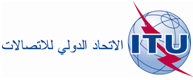 الجلسة العامةالوثيقة 99-A20 أكتوبر 2014الأصل: بالإنكليزيةمذكرة من الأمين العاممذكرة من الأمين العامنقل الصلاحياتنقل الصلاحياتجمهورية مالطة - مملكة هولنداجمهورية مالطة - مملكة هولندا